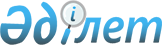 О вопросах регулирования торговой деятельности
					
			Утративший силу
			
			
		
					Постановление Таразского городского акимата от 23 июля 2012 года № 562. Зарегистрировано управлением юстиции города Тараз Жамбылской области 23 августа 2012 года за номером 6-1-152. Утратило силу постановлением акимата города Тараз Жамбылской области от 30 декабря 2021 года № 6206
      Сноска. Утратило силу постановлением акимата города Тараз Жамбылской области от 30.12.2021 № 6206 (вводится в действие по истечении десяти календарных дней после дня его первого официального опубликования).
      Примечание РЦПИ:
      В тексте сохранена авторская орфография и пунктуация.
      В соответствии статьи 31 Закона Республики Казахстан от 23 января 2001 года "О местном государственном управлении и самоуправлении в Республике Казахстан, статьи 27 Закона Республики Казахстан от 12 апреля 2004 года "О регулировании торговой деятельности", акимат города Тараза ПОСТАНОВЛЯЕТ:
      1. Для осуществления выездной торговли утвердить специально отведенные места в городе Тараз:
      1) перечень дислокации торговых точек прохладительных напитков (кваса) согласно приложению № 1;
      2) перечень дислокации торговых точек по реализации плодоовощной продукции и бахчевых культур согласно приложению № 2.
      2. Признать утратившим силу постановления акимата города Тараза от 13 мая 2011 года № 343 "О вопросах регулирования торговой деятельности" (зарегистрированный в управление юстиции города Тараза 2011 году 23 июня № 6-1-131).
      3. Настоящее постановление вступает в силу со дня государственной регистрации в органах юстиции и вводится в действие по истечению десяти календарных дней после дня его первого официального опубликования.
      4. Контроль за исполнением настоящего постановления возложить на заместителя акима города Тараза Сапаралиева Жаксылыка Мырзабековича. ПЕРЕЧЕНЬ
дислокации торговых точек прохладительных напитков (кваса) ПЕРЕЧЕНЬ
дислокаций торговых точек по реализации плодоовощной продукции и бахчевых культур
					© 2012. РГП на ПХВ «Институт законодательства и правовой информации Республики Казахстан» Министерства юстиции Республики Казахстан
				
      Аким города

 Б.Орынбеков
Приложение № 1
к постановлению акимата города
№ 562 от 23 июля 2012 года
№
Адреса торговых точек
1.
проспект Жамбыла, на территории стоянки "Автовокзала"
2.
проспект Жамбыла, возле рынка "Нуралы"
3.
угол проспекта Толе би и Жамбыла
4.
проспект Жамбыла, возле политехнического колледжа
5.
проспект Жамбыла возле "Народного банка"
6.
угол проспекта Жамбыла и улица Сыпатая
7.
проспект Жамбыла "Медицинский колледж"
8.
проспект Жамбыла, перед магазином "Строймарт"
9.
угол проспекта Жамбыла и Сатпаева
10.
улица Пушкина, перед рынком "Томирис"
11.
улица Пушкина, возле Диагностического центра
12.
проспект Абая, возле дом быта "Куаныш"
13.
улица Ленина 24, перед "Центральной" баней
14.
проспект Абая, возле остановки "Баян сулу"
15.
проспект Абая, возле остановки "Айтеке би"
16.
проспект Абая, возле магазина "О кей"
17.
проспект Абая, возле магазина "Ласточка"
18.
угол проспект Абая и улица Пушкина, возле магазина "Гросс"
19.
проспект Толе би № 42, возле гостиницы "Жамбыл"
20.
ппроспект Толе би № 65, возле торгового дома "Алатау"
21.
проспект Толе би, № 64 возле "Городской больницы";
22.
проспект Толе би, № 69 возле здания
23.
проспект Толе би, дворец культуры "Баласагун"
24.
проспект Толе би, возле парка "Первого Президента"
25.
проспект Толе би, возле остановки "Центральной мечети"
26.
проспект Толе би, возле церкви
27.
улица Желтоксан, возле общежития "Таразского государственного университета"
28.
1,2 микрорайоны, остановка "Торговый центр"
29.
1 микрорайон, возле дома № 1,2
30.
2 микрорайон, возле дома 1,9
31.
4 микрорайон, остановка "Лермонтова" с двух сторон
32.
11 микрорайон, возле кафе "Жансая"
33.
9 микрорайон, возле "Мини универсального рынка"
34.
4 микрорайон, возле рынка "Салтанат"
35.
10 микрорайон, возле рынка "Кайкармет"
36.
улица Жибек жолы, остановка 40-я "Мельница"
37.
улица Сейфуллина, остановка "Сейфуллина" с двух сторон
38.
3 микрорайон, остановка "3 микрорайон"
39.
10 микрорайон, остановка "Брак и семья"
40.
микрорайон "Массив Карасу" возле домов 4,6,7,15,16,17
41.
улица Койгелды, возле управления юстиции
42.
угол улиц Койгелды –Айтеке би
43.
угол улиц Койгелды-Казыбек би, возле банка "Альянс"
44.
улица Койгелды, университет "Аулие -Ата"
45.
улица Казыбек би 105, возле ресторана "Тюлпан"
46.
улица Казыбек би 136, возле предприятия "Тараз-су"
47.
улица Казыбек би 138, возле "Глобуса"
48.
угол улица Казыбек би и проспект Абая
49.
улица Казыбек би, "Центральный гастроном"
50.
угол улиц Казыбек би и Желтоксан, возле "Национального банка"
51.
улица Прманова, напротив магазина "Улан"
52.
Железнодорожный вокзал, конечная остановка
53.
улица Сулейменова, возле остановки областная государственная инспекция
54.
угол улиц Сулейменова – Желтоксан
55.
улица Сулейменова, возле магазина "Аристократ"
56.
улица Айтеке би, возле рынка "Даулет"
57.
угол улиц Желтоксан и Пушкина, возле кафе "Лагманная"
58.
угол улиц Аскарова и Косы батыра
59.
возле парка "Турара Рыскулова"
60.
возле стадиона "Тараз"
61.
возле парка "Бауыржана Момышулы"
62.
улица Тауке хана, возле станции технического обслуживания "Байлық"
63.
улица Конаева, возле остановки "Городское управления обороны
64.
поселок "Сахарный", возле остановки "Баня"
65.
поселок "Солнечный"
66.
улица Сатпаева, перед магазином "Дәмдес"
67.
улица Сатпаева, возле аптеки "Садыхан"
68.
улица Достаевского, возле "Центра выплаты пенсии"
69.
конец улица Асқарова, объездная дорога
70.
улица Сыпатай батыра, возле "Военная часть"
71.
улица Санырак батыра, "Автомобильный рынок"- воскресные дни
72.
Скотный рынок – воскресные дни
73.
улица Тауке хана, возле торгового дома ""SMALL""
74.
улица Ниеткалиева 7, возле магазина "Юбилейный"
75.
улица Кошеней, возле дома № 68
76.
улица Байзак батыра, конечная остановка автобусов 1,14
77.
ул. Рахимова, возле № 2 больницы
78.
улица генерала Кыпшакбаева, возле домов 4,20.39
79.
улица Мирзояна, возле рынка "Береке"
80.
улица Конаева, возле магазина "Метроном"
81.
улица Ташкентская возле рынка "Достық"
82.
угол улиц Ташкентская и Казыбек би
83.
улица Адамбаева, перед мечетью "Әулие -ата"
84.
7 микрорайон 10 дом, возле "Народного банка"
85.
улица Рысбек батыра № 5, перед городским отделом внутренных дел
86.
2 микрорайон, возле остановки "Оптика"Приложение № 2
к постановлению акимата города
№ 562 от 23 июля 2012 года
№
Адреса земельных участков
Виды реализуемой продукции
1
2
3
1
На пересечении улиц Абая и Петрова, перед домом № 194
плодоовощные продукции - 3 места 
2
Микрорайон "Талас" (6), перед домом № 18 
плодоовощные - 2 места 
3
Микрорайон "Жансая" (11), перед домом 30 
плодоовощные - 2 места 
4
На пересечении улиц Рысбек батыра и Рахимова, возле магазина "Тайр" 
плодоовощные - 2 места; бахчевые – 2 места 
5
Улица Кошеней 43 
бахчевые -2 места;
6
Микрорайон. "Массив Карасу", перед домом № 17 
бахчевые – 5 мест 
7
На пересечении улиц Ниеткалиева и Рысбек батыра 
бахчевые – 5 мест
8
Улица Аль-Фараби, между микрорайонами "Салтанат" и "Самал" 
бахчевые – 5 мест
9
На пересечении проспекта Абая и улицы Кошеней
бахчевые – 1 место
10
Улица Жибек жолы, перед домом 32 
бахчевые – 4 места
11
Проспект Жамбыла, 3 "б", перед китайским рынком
бахчевые – 8 мест
12
Район сахарного поселка, улица Таласская, возле дома № 171
бахчевые – 2 места 
13
Район сахарного поселка, возле центра "Динара", улица Ауезова 
бахчевые – 3 места 
14
На пересечении улиц Балуан шолак и Мирзояна 
бахчевые – 3 места 
15
На пересечении улиц Кыпшакбаева и Лермонтова, перед домом 63 
бахчевые – 1 место
16
Улица Лермонтова, перед домом № 48 
бахчевые – 1 место
17
На пересечении улиц Самаркандская и проспекта Абая 
бахчевые – 2 места 
18
Микрорайон "Алатау" (8), перед домом № 11 
бахчевые – 3 места 
19
улица Кошеней 68
бахчевые – 1 место 